Общие сведения Муниципальное бюджетное дошкольное образовательное учреждение «Детский сад «Ёлочка» с. Жиганск» (Наименование ОУ)Тип ОУ  дошкольноеЮридический адрес ОУ: 678330 Республика Саха (Якутия) Жиганский район с. Жиганск корпус № 1 ул. Ленина 11. Фактический адрес ОУ:  678330 Республика Саха (Якутия) Жиганский район с. Жиганск корпус № 1 ул Ленина 11.Руководители ОУ:Заведующая                     Иванова Евдокия Филипповна                    841164-21-139(должность)                      (фамилия, имя, отчество)                                     (телефон)Ответственные работники муниципального органа образования              Начальник УО            Шамаев Юрий Егорович     8-41164-21-151                                     (должность)              (фамилия, имя, отчество)      (телефон)Ответственные отОГИБДД по Жиганскому району  _____________    __________________8411 64-21-246_                                                      (должность)              (фамилия, имя, отчество)      (телефон)                                                                                                                                                                                                                           Ответственные работники за мероприятия по профилактикедетского травматизма                     Заведующий  _____      Иванова Е.Ф._____  8142344876                                                                                                                                                                                                  (должность)              (фамилия, имя, отчество)      (телефон)Руководитель или ответственный работник дорожно-эксплуатационнойорганизации, осуществляющейсодержание УДС                                    ___________________________8411 64-21-323 Количество воспитанников   69Наличие уголка по БДД  в  старших и подготовительных группах                                       (если имеется, указать место расположения)Наличие класса по БДД      ________отсутствует_____________                              (если имеется, указать место расположения)Наличие автогородка (площадки) по БДД       Отсутствует Наличие автобуса в ОУ  _________отсутствует_____________(при наличии автобуса)Владелец автобуса  ________отсутствует_____________                                                                                   (ОУ, муниципальное образование и др.)Время пребывания в ДОУ :    в соответствии с режимом учреждения с 08:00- 18:30Телефоны оперативных служб:Скорая помощь – 03, 103ОВД – 02, 102СодержаниеПлан-схемы ОУ.район расположения ОУ, пути движения транспортных средств и детей;пути движения транспортных средств к местам разгрузки/погрузки и рекомендуемых безопасных путей передвижения детей по территории образовательного учреждения.ІІ. Приложения: 1. Приложение  №1   памятка для администрации образовательного учреждения 2. Приложение №2   ПЛАН МЕРОПРИЯТИЙ  по предупреждению детского дорожно-транспортного травматизма на 2020-2021 учебный год. 3.Приложение  №3     ПЛАН ТЕМАТИЧЕСКОЙ НЕДЕЛИ  по ПДД для детей от 3 до 7 лет в летний оздоровительный период  Тема: «Ребенок на улице города»4.Приложение  №4    КОНСУЛЬТАЦИЯ ДЛЯ РОДИТЕЛЕЙ.5.Приложение  №5    ОСНОВЫ БЕЗОПАСНОСТИ ЖИЗНЕДЕЯТЕЛЬНОСТИ6.Приложение  №6    ЦЕЛЕВЫЕ ПРОГУЛКИ как форма профилактики детского дорожно-транспортного травматизма.  7.Приложение №7  КАРТА КОНТРОЛЯ выхода детей на экскурсию за территорию І.1.  План-схема района расположения МБДОУ «Детский сад «Ёлочка»пути движения транспортных средств и детей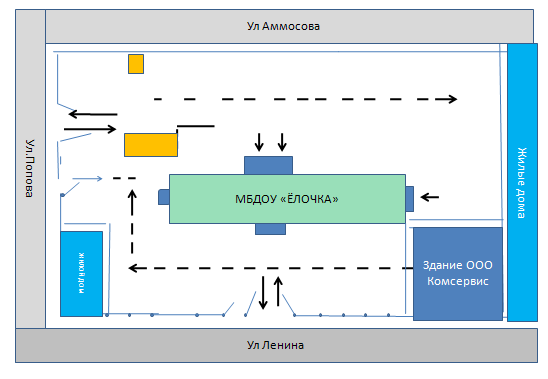 І.2. Пути движения  транспортных средств к метам разгрузки/погрузки и рекомендуемые пути передвижения детей по территории МБДОУ «Ёлочка» с. Жиганск» корпуса №2Условные обозначенияІ. Приложения:Приложение №1памятка для администрации образовательного учреждения При планировании мероприятий должны быть предусмотрены: 1. Работа с субъектами воспитательного процесса: воспитателями, узкими специалистами по оказанию им методической помощи в проведении разнообразных форм проведения мероприятий по изучению правил дорожного движения. 2. Создание и оборудование уголков по безопасности движения, изготовление стендов, макетов улиц, перекрестков, светофоров, разработка методических, дидактических материалов и пособий для занятий с дошкольниками. 3. Создание специальных атрибутов для занятий в группе для практических занятий по правилам дорожного движения. 4. Работа с родителями по разъяснению правил дорожного движения, проведение разных форм: собрания, конференции, совместные игровые программы, выставки-конкурсы творческих работ (рисунки, поделки). 5. Пропаганда правил дорожного движения через СМИ, видеофильмы, участие в творческих конкурсах (рисунки, плакаты, совместные работы детей и родителей, конспекты тематических и методических разработок; по проведению праздников, викторин, досугов, театрализованных представлений, игр и др.). Оформление методической копилки по организации и проведению месячника «Внимание, дети!».          6. Постоянный контакт администрации образовательного учреждения с начальником ОГИБДД ОМВД России по Жиганскому району – необходимое условие плодотворной работы по изучению правил дорожного движения и профилактики детского дорожно-транспортного травматизма. Приложение №2                                               ПЛАН МЕРОПРИЯТИЙ по предупреждению детского дорожно-транспортного травматизма на 2020-2021 учебный год. Приложение №3     ПЛАН ТЕМАТИЧЕСКОЙ НЕДЕЛИ по ПДД для детей от 3 до 7 лет в летний оздоровительный период    Тема: «Ребенок на улице города»Приложение №4   КОНСУЛЬТАЦИЯ ДЛЯ РОДИТЕЛЕЙ. Причины детского дорожно-транспортного травматизма. Неумение наблюдать. Невнимательность. Недостаточный надзор взрослых за поведением детей. Рекомендации по обучению детей ПДД. При выходе из дома. Если у подъезда дома возможно движение, сразу обратите внимание ребенка, нет ли приближающегося транспорта. Если у подъезда стоят транспортные средства или растут деревья, приостановите свое движение и оглядитесь – нет ли опасности. При движении по тротуару. Придерживайтесь правой стороны. Взрослый должен находиться со стороны проезжей части. Если тротуар находится рядом с дорогой, родители должны держать ребенка за руку. Приучите ребенка, идя по тротуару, внимательно наблюдать за выездом машин со двора. Не приучайте детей выходить на проезжую часть, коляски и санки везите только по тротуару.  Готовясь перейти дорогу Остановитесь, осмотрите проезжую часть. Развивайте у ребенка наблюдательность за дорогой. Подчеркивайте свои движения: поворот головы для осмотра дороги. Остановку для осмотра дороги, остановку для пропуска автомобилей. Учите ребенка всматриваться вдаль, различать приближающиеся машины. Не стойте с ребенком на краю тротуара. Обратите внимание ребенка на транспортное средство, готовящееся к повороту, расскажите о сигналах указателей поворота у машин. Покажите, как транспортное средство останавливается у перехода, как оно движется по инерции. При переходе проезжей части Переходите дорогу только по пешеходному переходу или на перекрестке. Идите только на зеленый сигнал светофора, даже если нет машин. Выходя на проезжую часть, прекращайте разговоры. Не спешите, не бегите, переходите дорогу размеренно. Не переходите улицу под углом, объясните ребенку, что так хуже видно дорогу. Не выходите на проезжую часть с ребенком из-за транспорта или кустов, не осмотрев предварительно улицу. Не торопитесь перейти дорогу, если на другой стороне вы увидели друзей, нужный автобус, приучите ребенка, что это опасно. При переходе по нерегулируемому перекрестку учите ребенка внимательно следить за началом движения транспорта. Объясните ребенку, что даже на дороге, где мало машин, переходить надо осторожно, так как машина может выехать со двора, из переулка. При посадке и высадке из транспорта Выходите первыми, впереди ребенка, иначе ребенок может упасть, выбежать на проезжую часть. Подходите для посадки к двери только после полной остановки. Не садитесь в транспорт в последний момент (может прищемить дверями). Приучите ребенка быть внимательным в зоне остановки – это опасное место (плохой обзор дороги, пассажиры могут вытолкнуть ребенка на дорогу). При ожидании транспорта Стойте только на посадочных площадках, на тротуаре или обочине. Рекомендации по формированию навыков поведения на улицах Навык переключения на улицу: подходя к дороге, остановитесь, осмотрите улицу в обоих направлениях. Навык спокойного, уверенного поведения на улице: уходя из дома, не опаздывайте, выходите заблаговременно, чтобы при спокойной ходьбе иметь запас времени. Навык переключения на самоконтроль: умение следить за своим поведением формируется ежедневно под руководством родителей. Навык предвидения опасности: ребенок должен видеть своими глазами, что за разными предметами на улице часто скрывается опасность. Важно чтобы родители были примером для детей в соблюдении правил дорожного движения. Не спешите, переходите дорогу размеренным шагом. Выходя на проезжую часть дороги, прекратите разговаривать - ребёнок должен привыкнуть, что при переходе дороги нужно сосредоточиться. Не переходите дорогу на красный или жёлтый сигнал светофора. Переходите дорогу только в местах, обозначенных дорожным знаком «Пешеходный переход». Из автобуса, троллейбуса, трамвая, такси выходите первыми. В противном случае ребёнок может упасть или побежать на проезжую часть дороги. Не выходите с ребёнком из-за машины, кустов, не осмотрев предварительно дороги, - это типичная ошибка, и нельзя допускать, чтобы дети её повторяли. Приложение №5   ОСНОВЫ БЕЗОПАСНОСТИ ЖИЗНЕДЕЯТЕЛЬНОСТИРабота с детьми по изучению правил дорожного движения. •  Занятия проводятся в форме живой беседы с использованием наглядности. •  Параллельно с изучением основных правил дорожного движения целесообразно организовывать экскурсии по улицам города; чтение рассказов; проведение развлечений; увлекательные подвижные, сюжетно-ролевые, дидактические игры; практическую деятельность (изо, ручной труд) •  В освоении детьми правил движения значительную роль играет конкретная, четкая речь воспитателя.   •  Проводя занятия, не следует говорить о тяжелых последствиях несчастных случаев. Дети должны понимать опасности, связанные с дорожным движением, но не бояться улицы, так как чувство страха парализует способность сосредоточиться, снижает находчивость в момент фактической опасности. МЕРЫ ПО СНИЖЕНИЮ ДЕТСКОГО ДОРОЖНО-ТРАНСПОРТНОГО ТРАВМАТИЗМАРабота с детьми  •  Экскурсии по улицам Жиганска - Устройство проезжей части   - "Правила для пешеходов"  - "Лежачий полицейский", "Зебра"- Дорожные знаки: "Пешеходный переход", "Пункт медицинской помощи", "Телефон", "Пункт питания".•  Совместная деятельность •  Беседы  - осторожно "Дорога"  - Внимание - Переходим улицу"- Правила езды на велосипеде, роликах  - О работе ГИБДД- правила поведения в транспорте  - игры во дворе- ситуации-загадки  - викторина "Мы пешеходы"  - развлечения •  Развивающие игры, игры-тренинги : - с/р игра "Автошкола"  - д/игра "Светофор"  - с/р игра "Автобус"- д/игра "Мы спешим в школу"  - д/игра "Найди свой цвет"  - п/игра "Воробушки и автомобиль"•  Творческая деятельность - аппликация "Светофор" - макет "Мой город"- коллективная работа "мы едем,едем,едем"- работа со строителем "гараж", "автомастерская"- строительная фантазия "Мой дворик" - рисование "Моя улица"- рисование "Придумай свой дорожный знак"  - конкурс детского рисунка - изготовление домино "Дорожные знаки"  - тестопластика "Транспорт"- участие НПК дошкольников в секции «Транспорт"Работа с родителями - Ознакомление родителей с письмом Главного государственного инспектора дорожного движения В.Н. Кирьянова от 27.06.2006 года N 13/8-126 - "Учим с детьми" - Выставка работ детей - Конкурс "Составь план своего двора" , "Придумай свой знак"- Памятка "Что могут сами дети", "Юному пешеходу", "Глазами водителя" Приложение №6   ЦЕЛЕВЫЕ ПРОГУЛКИ как форма профилактики детского дорожно-транспортного травматизма.          Педагоги должны помнить, что в процессе обучения детей Правилам дорожного движения нельзя ограничиваться лишь словесными объяснениями. Значительное место должно быть отведено практическим формам обучения: наблюдению, экскурсиям, целевым прогулкам, во время которых дети могут изучать на практике правила для пешеходов, наблюдать дорожное движение, закреплять ранее полученные знания по правильному поведению на дороге. Очень интересной формой профилактики детского дорожно-транспортного травматизма являются целевые прогулки с воспитанниками детского сада.        Целевые прогулки направлены на закрепление дошкольниками знаний, полученных на занятиях по ПДД в группах. В каждой из возрастных групп целевые прогулки по обучению ребенка правильному поведению в дорожных ситуациях предусматривают свои задачи, темы и периодичность проведения.        Так, организуя целевые прогулки по профилактике детского дорожно-транспортного травматизма в младшей группе, воспитателю необходимо обратить внимание детей на работу светофора, на разные виды транспорта: легковые, грузовые автомобили, автобусы, трамваи. В процессе наблюдения учить различать и называть кабину, колеса, окна, двери. Учить отвечать на вопросы, а также наблюдать за играми “в улицу” старших детей. Примерная тематика целевых прогулокМладший возраст:   • знакомство с дорогой; • наблюдение за работой светофора; • наблюдение за транспортом; • пешеходный переход. • знакомство с дорогой; • сравнение легкового и грузового автомобилей; • наблюдение за светофором; • правила перехода проезжей части по регулируемому пешеходному переходу. Старший возраст:   • элементы дороги; • правила поведения на дороге; • наблюдение за транспортом; • прогулка пешехода; • переход; • перекресток; • сигналы светофора; • наблюдение за работой инспектора ДПС ГИБДД; • прогулка к автобусной остановке, правила поведения на остановке. • улицы и перекрестки; • Правила дорожного движения; • наблюдение за движением транспортных средств и работой водителя; • наблюдение за работой инспектора ДПС ГИБДД; • значение дорожных знаков; • правила поведения на остановке и в общественном транспорте; • пешеходный переход (подземный, надземный и наземный); • пешеходный переход регулируемый и нерегулируемый;      Программа целевых прогулок по профилактике детского дорожно-транспортного травматизма в средней группе становится более широкой. Детей знакомят с жилыми и общественными зданиями, дорогой рядом с детским садом, транспортом, который движется по этой дороге, конкретными Правилами дорожного движения, с понятиями: “проезжая часть”, “одностороннее и двустороннее движение”, “пешеход”, “переход”, “светофор” и т.д .        В старшей группе целевые прогулки по профилактике детского дорожно-транспортного травматизма организуются несколько раз в месяц. На них закрепляются представления детей о проезжей части; дети знакомятся с перекрестком, некоторыми дорожными знаками, получают более полные знания о правилах для пешеходов и пассажиров.          На целевых прогулках по профилактике детского дорожно-транспортного травматизма в подготовительной группе дошкольники наблюдают за движением транспорта, работой водителя, сигналами светофора. Расширяются знания детей о работе инспекторов ДПС ГИБДД, контролирующих и регулирующих движение на улице. Продолжается знакомство с назначением дорожных знаков и их начертанием. Закрепляется правильное употребление пространственной терминологии (слева – справа, вверху – внизу, спереди – сзади, рядом, навстречу, на противоположной стороне, посередине, напротив, вдоль и т. д.). Дети должны научиться ориентироваться в дорожной обстановке, ее изменениях, правильно реагировать на них. Приложение №7  КАРТА КОНТРОЛЯвыхода детей на экскурсию за территорию муниципального бюджетного дошкольного образовательного учреждения «Детский сад «Ёлочка» с. Жиганск»Возрастная группа:_______________________________________(№ группы, название) Объект: __________________________________________________________________________________________________________________________Тема:________________________________________________________________________________________________________________________________  Цель:________________________________________________________________________________________________________________________________ Маршрут движения:___________________________________________________________________________________________________________________Место нахождения:____________________________________________________________________________________________________________________Дата и время проведения: ______________________________выход из здания дошкольного учреждения – _________________ возращение в дошкольное учреждение       - _________________  Ответственные: Воспитатель ____________________________           ___________                            ( Фамилия, имя, отчество)                        (роспись)                           Младший  воспитателя ______________________        __________                                   (Фамилия, имя, отчество)                    (роспись)  Родитель __________________________                         __________                       (Фамилия, имя, отчество)                        (роспись) № п/п Мероприятия Срок исполнения Исполнитель 1Инструктивно-методическая консультация с педагогическими работниками по методике проведения образовательной деятельности  с детьми по ПДД.Сентябрь Старший воспитатель   2Изучение ПДД с воспитанниками согласно программе. В течение годаВоспитатели 3Вести накопительную папку по профилактике ДТТ В течение года Старший воспитатель 4Составить методические разработки по обучению детей правилам дорожного движения. Сентябрь Старший воспитатель, воспитатели 5В группах обновить уголки по изучению правил дорожного движения Сентябрь Воспитатели 6Изготовить пособия по изучению правил дорожного движения   В течение года Воспитатели 7Провести консультацию для воспитателей «Организация занятий по обучению дошкольников безопасному поведению на улице»  Октябрь Старший воспитатель 8Провести консультацию для воспитателей «Методика построения системы работы по изучению дошкольниками правил дорожного движения»   Декабрь Старший воспитатель 9Провести консультацию для воспитателей «Игра как ведущий метод обучения детей безопасному поведению на дорогах».  «Методика подготовки занятий в игровой форме». Февраль Старший воспитатель 10Провести консультацию для воспитателей «Целевые прогулки как форма профилактики детского дорожно-транспортного травматизма» Апрель Старший воспитатель 11Оформить уголок безопасности дорожного движения для родителей В течение года Старший воспитатель, воспитатели 12Принимать активное участие в городских, улусных мероприятиях по предупреждению детского дорожно-транспортного травматизма. Сентябрь-май Старший воспитатель, воспитатели 13Провести родительские собрания, анкетирование родителей по обучению детей ПДД и профилактике дорожно-транспортного травматизма Октябрь, апрель Старший воспитатель, воспитатели 14Провести встречу с  инспектором ОГИБДД ОМВД России по Жиганскому районуОктябрь, Март Старший воспитатель 15Провести викторину по ПДД Ноябрь Воспитатели 16Тематическая образовательная деятельность, беседы, развлечения по правилам безопасности дорожного движения с воспитанниками. В течение годаВоспитатели Музыкальные руководителиИнструктор по физической культуре17Выставка детских творческих работ по безопасности дорожного движения «Безопасный путь от дома до детского сада!».Апрель Воспитатели 18Приобретение дидактических игр, пособий, методической литературы по ПДДВ течении года Заведующая 19Приобретение дидактических игр, пособий, методической литературы по ПДДВ течение годаВоспитатели20Создать  детскую транспортную площадку.ИюльАвгустЗам.зав.по АХЧ,Инструктор по физ.к-е21Приобретение дидактических игр, пособий, методической литературы по ПДДМай Старший воспитатель ТемаЦель Формы работы с детьмиПонед-к            «Моя улица»Закрепить у детей знания о городе и правилах поведения на улицах.Беседа о родном поселке о любимой улице. Рассматривание иллюстраций, открыток, альбомов. Решение проблемных ситуаций происходящих на улице. Исполнение песен о родном городе, чтение стихов. П/игры в «Автогородке».Вторник«Транспорт и дети».Закрепить знания у детей о различных видах транспорта и правилах поведения в транспорте.Беседа о правилах пешехода, «Зачем нужны дорожные знаки», «Улица моего поселка», «О транспорте», «Вежливая улица» и др.Экскурсия по городу, к светофору Рассматривание игрушек и картинок -«Транспорт». Рассказывание «Какой транспорт ты видел на улице». Д/и, с/и, п/и на тему: «Транспорт». Рисование «Малыши едут по дороге». Конструирование из бросового материала «Разные машины».Среда           «Общение на улице».Закрепление у детей знания о правилах общения с незнакомыми людьми. Воспитывать осторожность и осмот-рительность.Ответы на письмо Незнайки. Разыгрывание различных опасных ситуаций на улице и в транспорте (использование кукольного театра). П/и, с/р, д/и на тему: «Улица города».Четверг  В гости к детям пришел дядя Степа.Обобщить знаний детей на тему: «Ребенок на улицах города».Выставка детского творчества «Улица города». Н/п, д/и, с/р игры. Спортивные соревнования на тему: «Здравствуй, дядя Степа». Социально – ролевые игры «Улица».Пятница «Правила движения- строго соблюдай»Закрепить знания о правилах дорожного движения (о светофоре, дорожных знаках).Беседа о правилах дорожного движения. Чтение, рассматривание дорожных знаков. Экскурсия на улицу. Рисование, конструирование атрибутов к игре «Осторожно пешеходы». Развлечение «Правила движения – строго соблюдай». Театрализованная игра, п/и на тему: «Дорожное движение».